ПРОТОКОЛ № 1заседания межведомственной комиссии по охране  труда при администрации  Березовского  района10.03.2017 г.								               пгт. БерезовоПредседатель комиссии,  первый заместитель главы администрации района по социальным вопросам                                                                                                И.В. ЧечеткинаСекретарь 	 комиссии					                             А.В. Дедюхина                 Присутствовали члены комиссии:1.Хазиахметова Т.Л., председатель   комитета  по культуре и кино администрации Березовского района;2.Канева З.Р., консультант-руководитель  группы работы со страхователями ФСС по Березовскому району;3.Хватова О.В., зав. отделом по труду, социальной молодежной политике администрации Березовского района;4. Брус Т.Н., председатель территориального объединения организаций профессиональных союзов Березовского района;5. Федотов А.А. - председатель объединения работодателей Березовского района, директор ОАО «Березовогаз».6. Прожога Н.В. председатель комитета образования администрации района7. Поленов Н.А. – заведующий отделом  по гражданской  защите  населения, транспорту и   связи.8. Райхман А.Е.- главный врач бюджетного учреждения Ханты-Мансийского автономного округа-Югры "Березовская районная  больница"                                       Приглашенные:1.Суринова Л.А., специалист по охране труда администрации  районаПовестка дня:1. О состоянии и  условий и охраны труда за  2016 год в  организациях и учреждениях осуществляющих деятельность на территории  Березовского района, в том числе в учреждениях  образования (по данным годового отчета за 2016 год).              ( Чечеткина И.В.,  Прожога  Н.В.)Решили:1.1.Направить в адрес предприятий и организаций района письма о необходимости  проведения специальной оценки условий труда в 2017 году, а также о необходимости  обучения  специалистов и руководителей  учреждений  организаций района в обучающих организациях по охране труда, аккредитованных в Минтруде РФ  (согласно списку).1.2.Комитету образования администрации Березовского района (Прожога Н.В.). комитету по культуре и кино (Хазиахметова Т.Л.):  - принять меры по проведению в муниципальных учреждениях  специальной оценки условий труда (согласно    списку);                                       Срок: до конца 2017 года - осуществлять контроль  за своевременным  направлением коллективных  договоров подведомственных организаций на уведомительную регистрацию в отдел по труду и социальной политике, своевременно вносить в них изменения и дополнения.                                     Срок: постоянно,  согласно ст. 50 ТК  РФ.1.3. Рекомендовать руководителям предприятий и организаций района принимать на работу на должность специалиста по охране труда работников, имеющих высшее, в том числе специальное образование.2. О принятии и реализации предупредительных и профилактических мер по снижению  производственного травматизма и профилактике несчастных случаях в учреждениях Березовского района.           (Федотов А.А., Райхман А.Е., Канева З.Р.)Решили:2.1. Информацию о  принятии и реализации предупредительных и профилактических мер по снижению  производственного травматизма и профилактике несчастных случаях в учреждениях Березовского района в организациях района:  Пунгинское ЛПУ,  БУ ХМАО-Югры « Игримская районная больница», БУ ХМАО-Югры «Березовская районная больница», ОАО «Березовогаз», ОАО «Приобътрубороводстрой» принять к сведению.2.2. Рекомендовать вышеуказанным  предприятиям и организациям Березовского района с целью профилактики  предотвращения несчастных случаев, организовать процедуру управления профессиональными рисками, определить порядок реализации следующих мероприятий:-выявление и идентификация опасностей представляющих угрозу жизни и здоровью работников;- оценка уровней профессиональных рисков;-разработка мер, направленных на исключение или снижение уровней профессиональных рисков. (Приказ Министерства труда и социальной защиты Российской Федерации» от 19 августа 2016 г. № 438н  «Об утверждении типового положения о системе управления охраной труда» п.п. 33,39).Срок: до  4.05.2017г.3. Об организации  проведения муниципального этапа окружного конкурса на лучшего специалиста по  охране труда Ханты-Мансийского автономного округа-Югры.(Чечеткина И.В., Дедюхина А.В.)Решили:3.1. Внести  изменения в постановление  администрации Березовского района  от 12.07.2017г № 980 «О смотре - конкурсе на звание «Лучший специалист по охране труда  Березовского района» в части изменения сроков проведения конкурса и предоставления документов на конкурс, а также состава конкурсной  комиссии.3.2. Провести муниципальный  этап вышеуказанного  окружного конкурса  в мае 2017 года.3.3. Комитету образования администрации Березовского района (Прожога Н.В.),   комитету по культуре и кино (Хазиахметова Т.Л.)   направить  не менее  2 специалистов, ответственных за охрану труда в   муниципальных учреждениях района для участия в  муниципальном  этапе вышеуказанного конкурса.Срок до 17 мая 2017 года4. О  планировании мероприятий, посвященных Всемирному  дню охраны труда- 28 апреля в предприятиях и организациях и администрации района. О  награждении специалистов по охране труда предприятий  и организаций района, в связи с празднованием Всемирного  дня  охраны труда- 28 апреля. (Чечеткина И.В., Дедюхина А.В.)4.1. Утвердить план  мероприятий,  посвященный Всемирному  дню охраны труда в  организациях Березовского района в 2017 году.4.2.  Рекомендовать руководителям предприятий и организаций района направить в адрес отдела по труду, социальной и молодежной политике администрации района информацию о мероприятиях, проведенных в рамках месячника, посвященного Всемирному  дню охраны труда.4.3.Подготовить в адрес предприятий и организаций  района  письма о  направлении ходатайств о награждении специалистов по охране труда для рассмотрения на заседания  комиссии  по  наградам при главе Березовского района.                              Срок до 3.04.2017 года5. О финансировании предупредительных мер по охране труда в организациях Березовского района в 2017 году. (Канева З.Р.)Группа работы со страхователями по Березовскому району по Березовскому району начинает прием заявлений на финансовое обеспечение предупредительных мер по сокращению производственного травматизма и профессиональных заболеваний работников, на эти цели бюджетом Фонда предусмотрено 1567,5 тысяч рублей.  У работодателей  не должна быть задолженность по пеням и штрафам.5.1. Рекомендовать  руководителям  предприятий и организаций района:- направлять заявления на финансовое обеспечение предупредительных мер по сокращению производственного травматизма и профессиональных заболеваний работников на 2017 год в   региональное отделение  ГУ РОФСС по ХМАО-Югре  (группа работы со страхователями по Березовскому району).  Вышеуказанные  заявления можно подавать через портал «Государственные услуги.Председатель комиссии,     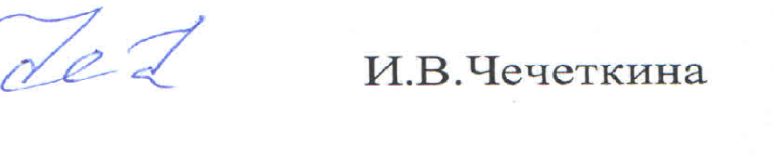 заместитель главы района                                                               И.В. Чечеткина